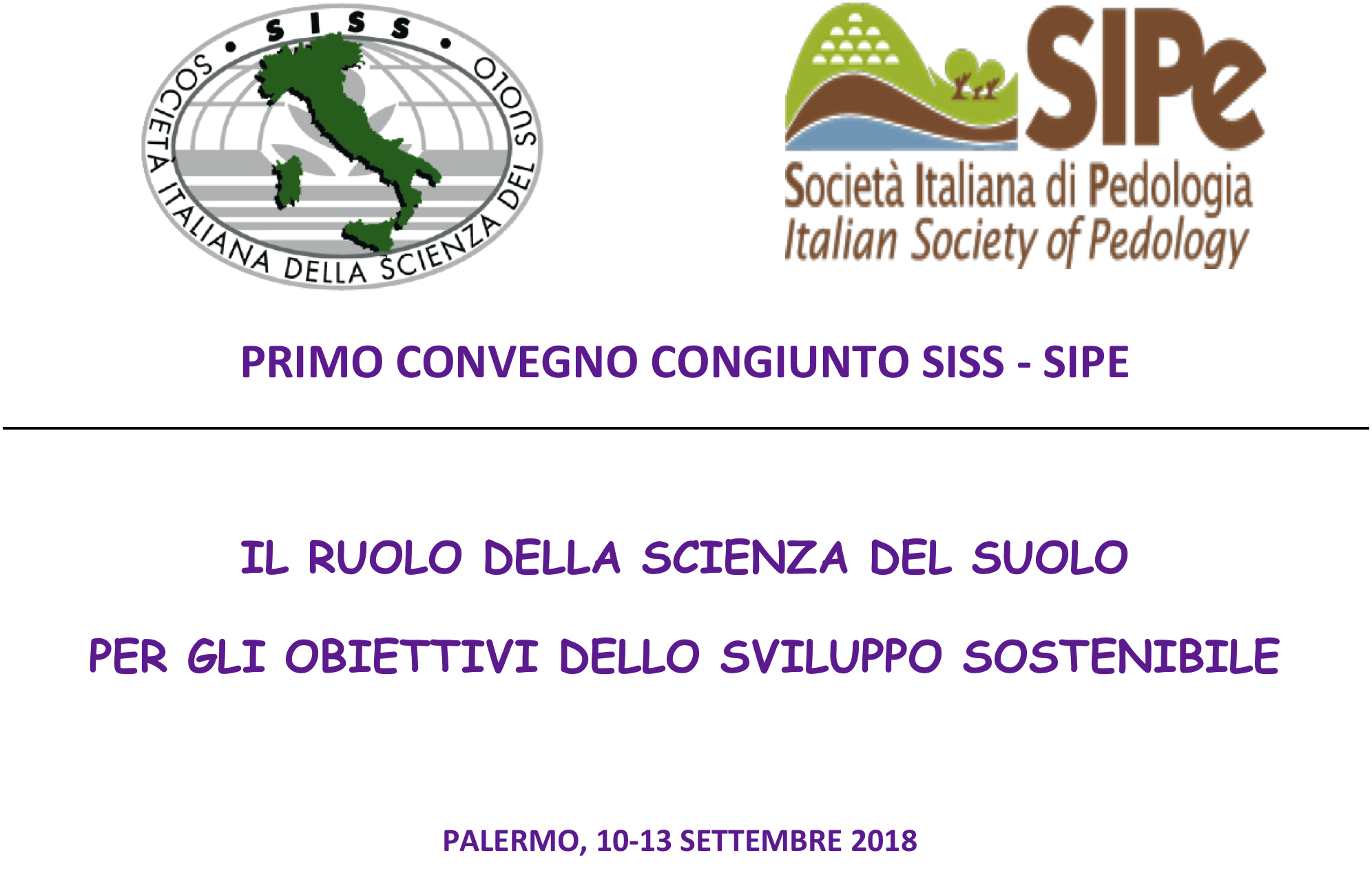 SCHEDA DI REGISTRAZIONEBarrare di seguito i quadratini alle voci prescelte (*) lo status di studente (dottorandi di ricerca, assegnisti, borsisti, tesisti, ecc.) deve essere comprovato da un attestato rilasciato dal Direttore del Dipartimento/Ente di afferenza e inviato contestualmente alla scheda di registrazione.Il pagamento della quota d’iscrizione e dell’eventuale cena sociale deve essere effettuato tramite Bonifico bancario intestato a Società Italiana della Scienza del Suolo, IBAN IT85 R010 0502 8000 0000 0004 194 presso BNL, via Cerretani 6/n, 50123 Firenze, riportando come causale del versamento “Nome Cognome, Congresso SISS-SIPe2018”.LA SCHEDA DI REGISTRAZIONE E LA COPIA DEL BONIFICO VANNO INVIATE A TUTTI I SEGUENTI INDIRIZZI E-MAIL: (valentina.pillitteri@unipa.it; giuseppe.lopapa@unipa.it; carmelo.dazzi@unipa.it)Autorizzo il trattamento dei miei dati personali ai sensi della Legge 675/96Nome:Nome:Cognome:Cognome:Cognome:Titolo:Dipartimento/Ente:Dipartimento/Ente:Dipartimento/Ente:Dipartimento/Ente:Dipartimento/Ente:Dipartimento/Ente:Indirizzo:Indirizzo:Indirizzo:Indirizzo:Città:Città:Tel.Fax:Fax:E-mail:E-mail:E-mail:Titolo dell'eventuale contributo presentato:Titolo dell'eventuale contributo presentato:□Orale□PosterTipologie delle quote d’iscrizioneEntro il 20 luglioEntro il 31 luglioDopo il 31 luglioSoci SISS e SIPe☐€ 150☐€ 200☐€ 300Partecipanti☐€ 200☐€ 240☐€ 340Studente, Dottorando, Assegnista, Borsista, non strutturato (*)☐€ 100☐€ 140☐€ 240